         15.08.2023                                                                                        № 279                                                        р.п. БлаговещенкаО ВНЕСЕНИИ ИЗМЕНЕНИЙ В ПОСТАНОВЛЕНИЕ АДМИНИСТРАЦИИ БЛАГОВЕЩЕНСКОГО ПОССОВЕТА БЛАГОВЕЩЕНСКОГО РАЙОНА АЛТАЙСКОГО КРАЯ ОТ 29.12.2018 № 645 ОБ УТВЕРЖДЕНИИ АДМИНИСТРАТИВНОГО РЕГЛАМЕНТА ПРЕДОСТАВЛЕНИЯ МУНИЦИПАЛЬНОЙ УСЛУГИ «ПОСТАНОВКА НА УЧЕТ ГРАЖДАН, ИСПЫТЫВАЮЩИХ ПОТРЕБНОСТЬ В ДРЕВЕСИНЕ ДЛЯ СОБСТВЕННЫХ НУЖД»В соответствии с Федеральным законом от 27 июля 2010 года № 210-ФЗ «Об организации предоставления государственных и муниципальных услуг», Уставом муниципального образования Благовещенский поссовет Благовещенского района Алтайского краяПОСТАНОВЛЯЮ:   1. Внести изменения в Административный регламент предоставления муниципальной услуги «Постановка на учет граждан, испытывающих потребность в древесине для собственных нужд», утвержденный постановлением Администрации Благовещенского поссовета Благовещенского района Алтайского края от 29.12.2018 № 645 (далее-Административный регламент) следующего содержания:   1.1.  Пункт 2.8. Административного регламента изложить в следующей редакции:              « п. 2.8. Нормативы заготовки или приобретения гражданами древесины для собственных нужд.               1. Нормативы заготовки или приобретения гражданами древесины для собственных нужд составляют:1) для индивидуального жилищного строительства:а) до 70 куб. м деловой древесины из общего объема предоставленной ликвидной сырорастущей древесины хвойных пород, пригодной для строительства, один раз в 25 лет из расчета на одного застройщика на лесных участках, не переданных в аренду в целях использования лесов для заготовки древесины, на основании договоров купли-продажи лесных насаждений;б) до 70 куб. м лесоматериалов для выработки пиломатериалов и заготовок из древесины хвойных пород, длиной от 3 до 6,5 м и диаметром от 0,14 м и более, один раз в 25 лет из расчета на одного застройщика на лесных участках, переданных в аренду в целях использования лесов для заготовки древесины;2) для ремонта жилого дома, части жилого дома, иных жилых помещений, ремонта (возведения) хозяйственных построек:а) до 15 куб. м деловой древесины из общего объема предоставленной ликвидной сырорастущей древесины хвойных пород, пригодной для строительства, из расчета на одного застройщика один раз в 15 лет, на лесных участках, не переданных в аренду в целях использования лесов для заготовки древесины, на основании договоров купли-продажи лесных насаждений;б) до 15 куб. м лесоматериалов для выработки пиломатериалов и заготовок из древесины хвойных пород, длиной от 3 до 6,5 м и диаметром от 0,14 м и более, один раз в 15 лет (независимо от количества жилых помещений и хозяйственных построек) на лесных участках, переданных в аренду в целях использования лесов для заготовки древесины;3) для отопления жилого дома, части жилого дома, иных жилых помещений, имеющих печное отопление, - до 8 куб. м древесины лиственных и (или) хвойных пород в зависимости от их фактического наличия на лесном участке один раз в календарный год;4) для строительства (ремонта) жилого дома, части жилого дома, иных жилых помещений и хозяйственных построек, уничтоженных (поврежденных) пожаром, наводнением или иным стихийным бедствием:а) до 100 куб. м деловой древесины из общего объема предоставленной ликвидной сырорастущей древесины хвойных пород, пригодной для строительства, на лесных участках, не переданных в аренду в целях использования лесов для заготовки древесины, на основании договоров купли-продажи лесных насаждений;б) до 100 куб. м лесоматериалов для выработки пиломатериалов и заготовок из древесины хвойных пород, длиной от 3 до 6,5 м и диаметром от 0,14 м и более, на лесных участках, переданных в аренду в целях использования лесов для заготовки древесины.2. Заготовка или приобретение древесины для собственных нужд в соответствии с установленными нормативами для одного и того же объекта (жилого дома, части жилого дома, хозяйственной постройки) несколькими гражданами не допускается.3. Граждане, указанные в части 3 статьи 6 настоящего Закона, заключают договор купли-продажи лесных насаждений либо договор купли-продажи древесины для собственных нужд без учета сроков, установленных частью 1 настоящей статьи.4. Утратила силу. - Закон Алтайского края от 06.07.2018 N 41-ЗС.5. Граждане, испытывающие потребность в древесине в целях, указанных в подпункте "б" пункта 1 и подпункте "б" пункта 2 части 1 настоящей статьи, вправе самостоятельно определить необходимую длину и диаметр древесины в пределах установленных нормативов.6. Граждане вправе осуществить заготовку (приобретение) выделенной им древесины для целей, указанных в пунктах 1 и 2 части 1 настоящей статьи, однократно в полном объеме или двумя долями в два срока.7. Утратила силу. - Закон Алтайского края от 06.07.2018 N 41-ЗС.8. Граждане, подавшие заявление в орган местного самоуправления о предоставлении древесины для индивидуального жилищного строительства, для ремонта жилого дома, части жилого дома, иных жилых помещений, ремонта (возведения) хозяйственных построек до вступления в силу закона Алтайского края от 28 февраля 2023 года N 8-ЗС "О внесении изменений в статью 7 закона Алтайского края "О регулировании отдельных лесных отношений на территории Алтайского края" и затем поставленные на учет в качестве испытывающих потребность в древесине для собственных нужд, вправе заготовить или приобрести вышеуказанную древесину в соответствии с нормативами, действовавшими на момент подачи заявления.1.2. Пункт 1.2. Административного регламента изложить в следующей редакции:             « п. 1.2. Описание заявителей. Получателями муниципальной услуги являются граждане Российской Федерации, проживающие на территории соответствующего муниципального образования, испытывающие потребность в древесине для собственных нужд.  В первоочередном порядке осуществляют заготовку либо приобретение древесины для собственных нужд следующие категории граждан:1) граждане, принятые органами местного самоуправления муниципальных районов, муниципальных и городских округов, городских поселений на учет в качестве нуждающихся в жилых помещениях в соответствии с Жилищным кодексом Российской Федерации и законом Алтайского края от 9 декабря 2005 года N 115-ЗС "О порядке ведения органами местного самоуправления учета граждан в качестве нуждающихся в жилых помещениях, предоставляемых по договорам социального найма", имеющие земельные участки, вид разрешенного использования которых предусматривает индивидуальное жилищное строительство или ведение личного подсобного хозяйства на землях населенных пунктов, и получившие документы, разрешающие строительство;2) граждане, получившие в установленном порядке от органа государственной власти или органа местного самоуправления бюджетные средства на строительство жилого помещения и не реализовавшие своего права на строительство жилого помещения;3) граждане, не имеющие в собственности жилого помещения, получившие в установленном порядке от органа государственной власти или органа местного самоуправления земельный участок для строительства жилого дома, оформившие документы, разрешающие строительство жилого дома, и не реализовавшие своего права на строительство жилого дома.2.1. Граждане, указанные в части 2 настоящей статьи, а также граждане, имеющие на праве собственности земельные участки, вид разрешенного использования которых предусматривает индивидуальное жилищное строительство или ведение личного подсобного хозяйства на землях населенных пунктов, получившие документы, разрешающие строительство, не имеющие в собственности жилого помещения, постоянно проживающие на территории Алтайского края, осуществляют заготовку либо приобретение древесины для собственных нужд вне очереди, если они относятся к числу граждан:а) призванных на военную службу в Вооруженные Силы Российской Федерации по мобилизации или заключивших в соответствии с пунктом 7 статьи 38 Федерального закона от 28 марта 1998 года N 53-ФЗ "О воинской обязанности и военной службе" контракт о прохождении военной службы, при условии их участия в специальной военной операции;б) членов семьи (дети, родители, супруг (супруга) граждан, указанных в подпункте "а" части 2.1 настоящей статьи, в том числе погибших (умерших).2.2. По основанию, указанному в части 2.1 настоящий статьи, право на внеочередное осуществление заготовки либо приобретение древесины для собственных нужд предоставляется однократно указанным гражданам либо члену семьи (дети, родители, супруг (супруга) таких граждан, в том числе погибших (умерших).3. Граждане в случае уничтожения (повреждения) жилого дома, части жилого дома, иного жилого помещения, принадлежащего им на праве собственности и являющегося для них местом жительства в соответствии со статьей 2 Закона Российской Федерации от 25 июня 1993 года N 5242-1 "О праве граждан Российской Федерации на свободу передвижения, выбор места пребывания и жительства в пределах Российской Федерации", и (или) хозяйственных построек, расположенных на территории земельного участка, на котором расположен жилой дом, часть жилого дома, хозяйственных построек в результате пожара, наводнения или иного стихийного бедствия осуществляют заготовку либо приобретение древесины для собственных нужд вне очереди.4. Граждане имеют право на заготовку или приобретение древесины по указанному в части 3 настоящей статьи основанию при условии, если с момента пожара, наводнения или иного стихийного бедствия прошло не более одного года на дату обращения в орган местного самоуправления для постановки на учет граждан, испытывающих потребность в древесине для собственных нужд. От имени гражданина с заявлением о предоставлении муниципальной услуги имеет право обратиться законный либо уполномоченный представитель (далее-«представитель»)».   2. Опубликовать настоящее постановление в установленном законом порядке.            3. Контроль за исполнением настоящего постановления возложить на заместителя главы по социальным вопросам Администрации Благовещенского поссовета Андриянову Т.Н. Глава Администрации  Благовещенского поссовета	              Н. Н. КнязеваЮ. А. Иост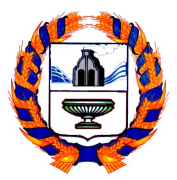 АДМИНИСТРАЦИЯ    БЛАГОВЕЩЕНСКОГО  ПОССОВЕТАБЛАГОВЕЩЕНСКОГО  РАЙОНА  АЛТАЙСКОГО  КРАЯПОСТАНОВЛЕНИЕ    